	1. KUŽELKÁŘSKÁ LIGA DOROSTU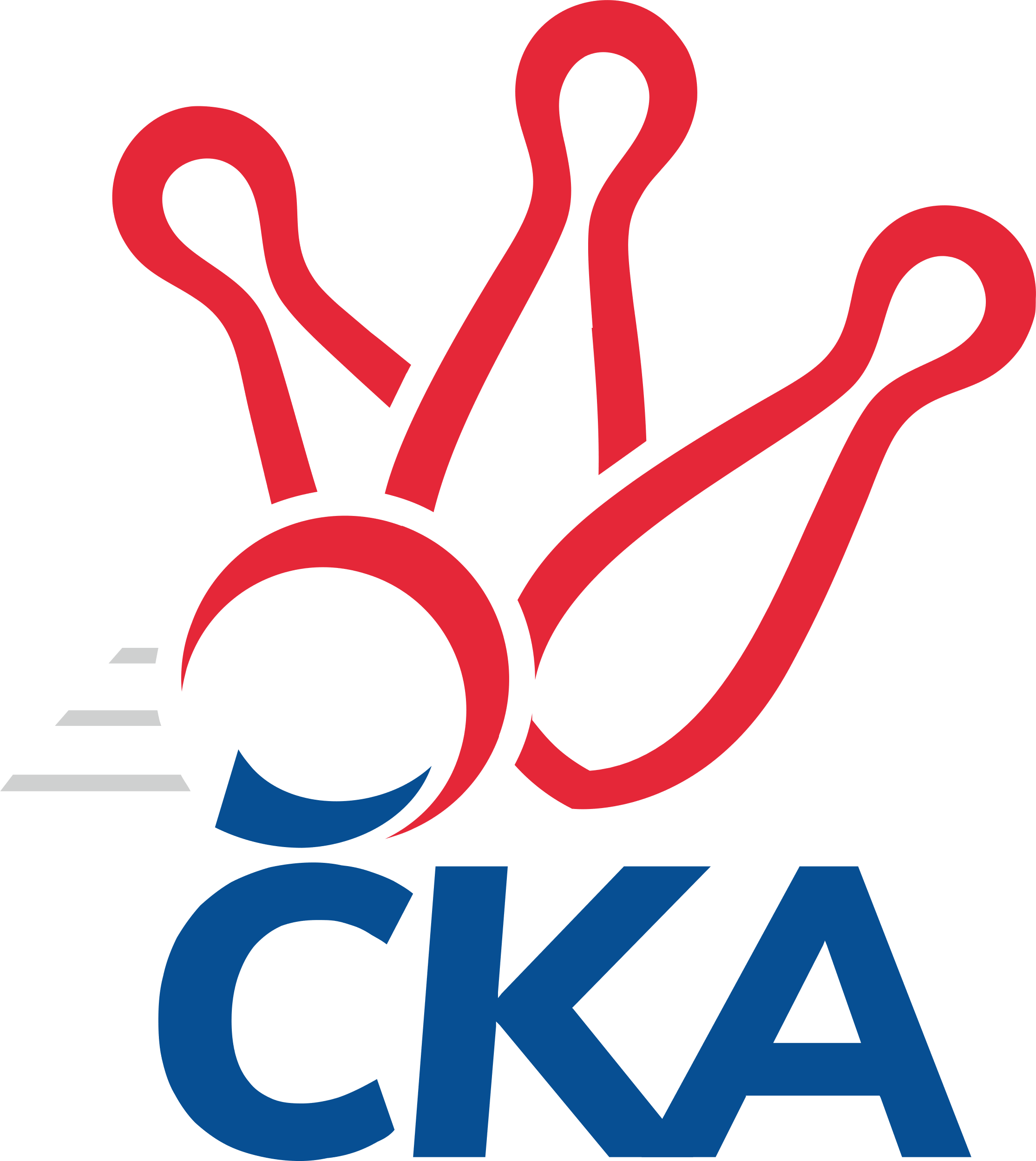 Č. 2Ročník 2022/2023	16.10.2022Nejlepšího výkonu v tomto kole: 1629 dosáhlo družstvo: KK Orel Ivančice1.KLD D 2022/2023Výsledky 2. kolaSouhrnný přehled výsledků:TJ Sokol Vracov	- TJ Třebíč	0:2	1561:1617		9.10.TJ Valašské Meziříčí	- KC Zlín	2:0	1543:1511		16.10.TJ Centropen Dačice	- KK Orel Ivančice	0:2	1577:1629		16.10.Tabulka družstev:	1.	TJ Třebíč	2	2	0	0	4 : 0 	 	 1606	4	2.	KK Orel Ivančice	2	2	0	0	4 : 0 	 	 1561	4	3.	TJ Centropen Dačice	2	1	0	1	2 : 2 	 	 1575	2	4.	TJ Valašské Meziříčí	2	1	0	1	2 : 2 	 	 1500	2	5.	KC Zlín	2	0	0	2	0 : 4 	 	 1543	0	6.	TJ Sokol Vracov	2	0	0	2	0 : 4 	 	 1524	0Podrobné výsledky kola:	 TJ Sokol Vracov	1561	0:2	1617	TJ Třebíč	Leoš Kudělka	145 	 112 	 112 	157	526 	  	 549 	 117	142 	 137	153	Adam Straka	Petr Bábík	125 	 120 	 130 	97	472 	  	 492 	 116	130 	 132	114	Martin Tenkl	Jaroslav Harca	125 	 154 	 137 	147	563 	  	 541 	 138	122 	 123	158	Josef Vrbka	nikdo nenastoupil	 	 0 	 0 		0 	  	 527 	 142	143 	 109	133	Jakub Votavarozhodčí: Jan TužilNejlepší výkon utkání: 563 - Jaroslav Harca	 TJ Valašské Meziříčí	1543	2:0	1511	KC Zlín	Jakub Hrabovský	142 	 128 	 106 	137	513 	  	 526 	 152	122 	 133	119	Filip Mlčoch	Jakub Vrubl	125 	 126 	 115 	142	508 	  	 494 	 135	106 	 136	117	Alexandr Polepil	Andrea Juříčková	120 	 116 	 109 	132	477 	  	 459 	 115	115 	 111	118	Tomáš Vavro	Tomáš Juříček	125 	 138 	 99 	160	522 	  	 491 	 137	116 	 125	113	Karolina Toncarovározhodčí: Jaroslav ZajíčekNejlepší výkon utkání: 526 - Filip Mlčoch	 TJ Centropen Dačice	1577	0:2	1629	KK Orel Ivančice	Tereza Křížová	117 	 148 	 127 	138	530 	  	 519 	 114	136 	 137	132	Adam Eliáš	Jakub Hron	113 	 100 	 119 	113	445 	  	 469 	 122	108 	 127	112	Jan Pipal	Matyáš Doležal	133 	 138 	 142 	134	547 	  	 548 	 139	137 	 132	140	Vojtěch Šmarda	Lukáš Přikryl	118 	 119 	 138 	125	500 	  	 562 	 145	136 	 147	134	Jan Svobodarozhodčí: Stanislav KučeraNejlepší výkon utkání: 562 - Jan SvobodaPořadí jednotlivců:	jméno hráče	družstvo	celkem	plné	dorážka	chyby	poměr kuž.	Maximum	1.	Matyáš Doležal 	TJ Centropen Dačice	556.50	380.5	176.0	8.0	1/1	(566)	2.	Jaroslav Harca 	TJ Sokol Vracov	547.50	366.5	181.0	3.0	2/2	(563)	3.	Adam Straka 	TJ Třebíč	544.00	367.5	176.5	6.0	2/2	(549)	4.	Jan Svoboda 	KK Orel Ivančice	539.00	372.0	167.0	6.5	2/2	(562)	5.	Josef Vrbka 	TJ Třebíč	535.00	368.5	166.5	7.5	2/2	(541)	6.	Filip Mlčoch 	KC Zlín	534.50	357.5	177.0	8.0	2/2	(543)	7.	Vojtěch Šmarda 	KK Orel Ivančice	531.00	364.0	167.0	6.5	2/2	(548)	8.	Tereza Křížová 	TJ Centropen Dačice	527.50	356.5	171.0	6.0	1/1	(530)	9.	Jakub Votava 	TJ Třebíč	527.00	371.5	155.5	10.0	2/2	(527)	10.	Karolina Toncarová 	KC Zlín	502.50	360.0	142.5	13.5	2/2	(514)	11.	Andrea Juříčková 	TJ Valašské Meziříčí	502.00	352.0	150.0	10.5	2/2	(527)	12.	Martin Tenkl 	TJ Třebíč	499.50	347.0	152.5	11.5	2/2	(507)	13.	Tomáš Juříček 	TJ Valašské Meziříčí	492.00	335.5	156.5	12.0	2/2	(522)	14.	Leoš Kudělka 	TJ Sokol Vracov	491.00	349.5	141.5	15.5	2/2	(526)	15.	Jakub Hrabovský 	TJ Valašské Meziříčí	490.50	328.5	162.0	13.0	2/2	(513)	16.	Tomáš Vavro 	KC Zlín	488.50	356.5	132.0	14.5	2/2	(518)	17.	Lukáš Přikryl 	TJ Centropen Dačice	482.50	352.5	130.0	14.0	1/1	(500)	18.	Kristýna Macků 	TJ Centropen Dačice	481.00	331.0	150.0	6.0	1/1	(481)	19.	Jakub Vrubl 	TJ Valašské Meziříčí	480.00	335.0	145.0	14.0	2/2	(508)	20.	Petr Bábík 	TJ Sokol Vracov	478.50	343.0	135.5	13.5	2/2	(485)	21.	Jan Pipal 	KK Orel Ivančice	466.00	330.0	136.0	11.5	2/2	(469)	22.	Jakub Hron 	TJ Centropen Dačice	445.00	328.0	117.0	20.0	1/1	(445)		Adam Eliáš 	KK Orel Ivančice	519.00	361.0	158.0	9.0	1/2	(519)		Alexandr Polepil 	KC Zlín	494.00	358.0	136.0	12.0	1/2	(494)		Filip Raštica 	TJ Sokol Vracov	470.00	329.0	141.0	16.0	1/2	(470)		Adam Záhořák 	KC Zlín	443.00	315.0	128.0	14.0	1/2	(443)Sportovně technické informace:Starty náhradníků:registrační číslo	jméno a příjmení 	datum startu 	družstvo	číslo startu
Hráči dopsaní na soupisku:registrační číslo	jméno a příjmení 	datum startu 	družstvo	27026	Jakub Hron	16.10.2022	TJ Centropen Dačice	Program dalšího kola:3. kolo23.10.2022	ne	10:00	TJ Třebíč - TJ Valašské Meziříčí	23.10.2022	ne	10:00	KC Zlín - TJ Centropen Dačice	23.10.2022	ne	10:00	KK Orel Ivančice - TJ Sokol Vracov	Nejlepší šestka kola - absolutněNejlepší šestka kola - absolutněNejlepší šestka kola - absolutněNejlepší šestka kola - absolutněNejlepší šestka kola - dle průměru kuželenNejlepší šestka kola - dle průměru kuželenNejlepší šestka kola - dle průměru kuželenNejlepší šestka kola - dle průměru kuželenNejlepší šestka kola - dle průměru kuželenPočetJménoNázev týmuVýkonPočetJménoNázev týmuPrůměr (%)Výkon2xJaroslav HarcaVracov5632xJan SvobodaIvančice111.015621xJan SvobodaIvančice5622xVojtěch ŠmardaIvančice108.255482xAdam StrakaTřebíč5492xMatyáš DoležalDačice108.055471xVojtěch ŠmardaIvančice5482xJaroslav HarcaVracov107.385632xMatyáš DoležalDačice5472xFilip MlčochZlín105.465262xJosef VrbkaTřebíč5411xAdam StrakaTřebíč104.71549